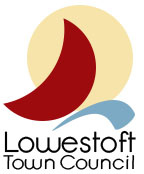 RevisionsRevisionsDateAmendmentFebruary 2021References to Manager amended to Town Clerk